Sci 9				Chem 8 Notes						Name:Objectives: By the end of the lesson you should be able to:__________________________________________________________________________________________________________________________________________________________________________________________________________________________________________________________________________________________________________________________________________________________________________________________________________________________________________________________________Recall…Ionic compounds have a __________________ and _________________ part (metal and non-metal)Covalent compounds have 2 _________________________ parts (2 non-metals)So, covalent compounds have to _________________electrons instead of transferring them like ionic compounds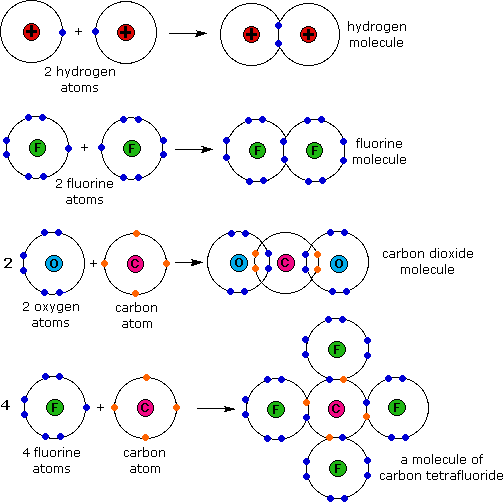 Naming Covalent CompoundsName first elementName second element with “ide” endingAdd any needed prefixesPrefix		# AtomsMono		     1Di		     2 Tri		     3Tetra		     4Penta		     5Hexa		     6Hepta		     7Octa		     8Nona 		     9Deca		    10 Naming Practice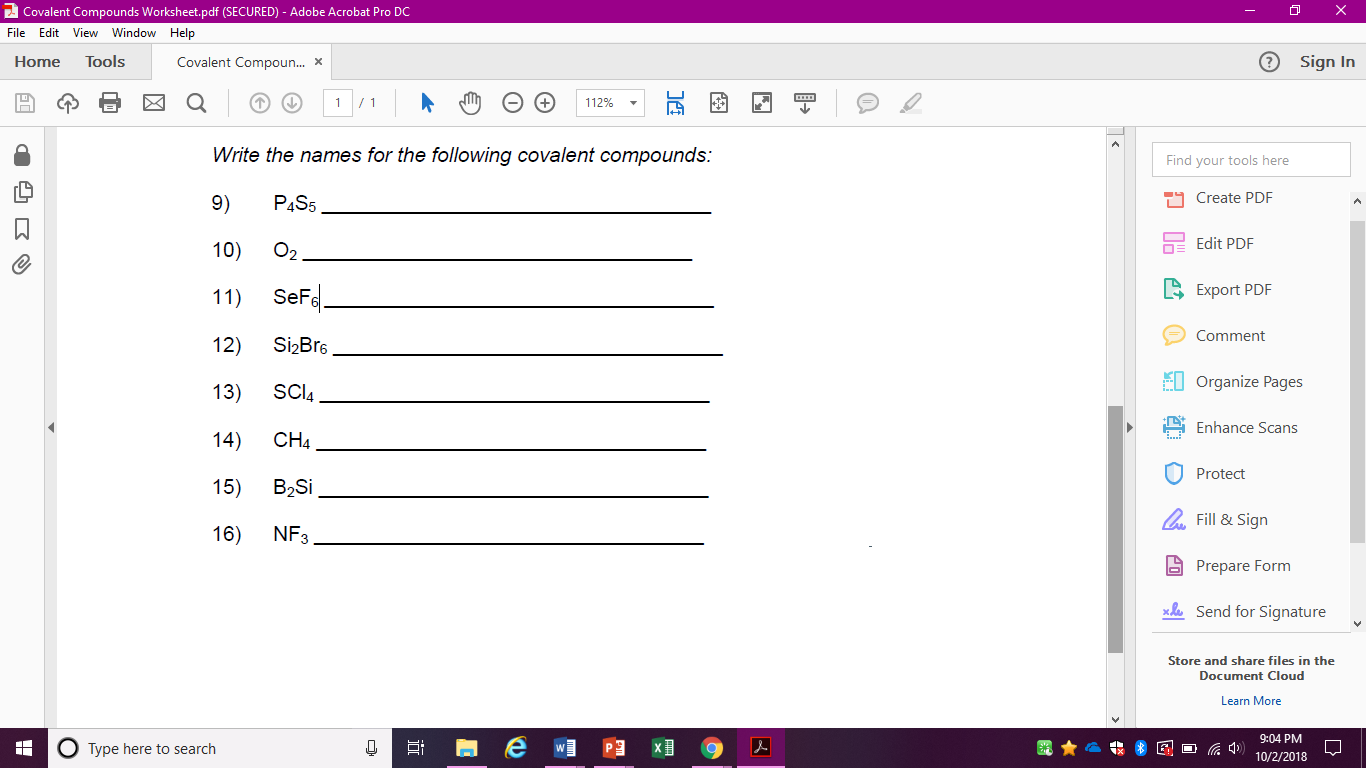 Making Covalent CompoundsWrite each symbolAdd in any subscripts as per prefixesFormula Practice: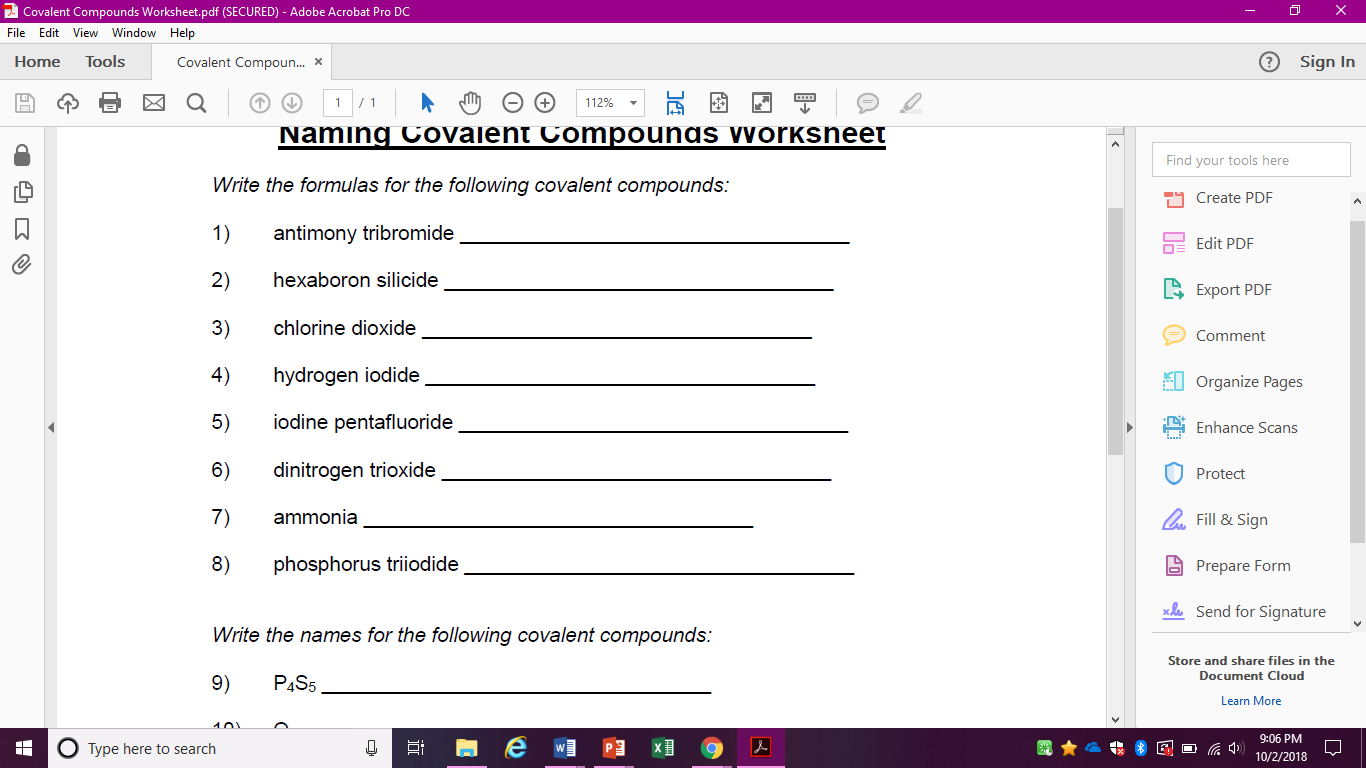 Ionic Vs CovalentIONIC				COVALENT